Министерство просвещения Российской ФедерацииДепартамент образования Воронежской области ФГБОУ ВО «Воронежский государственный педагогический университет»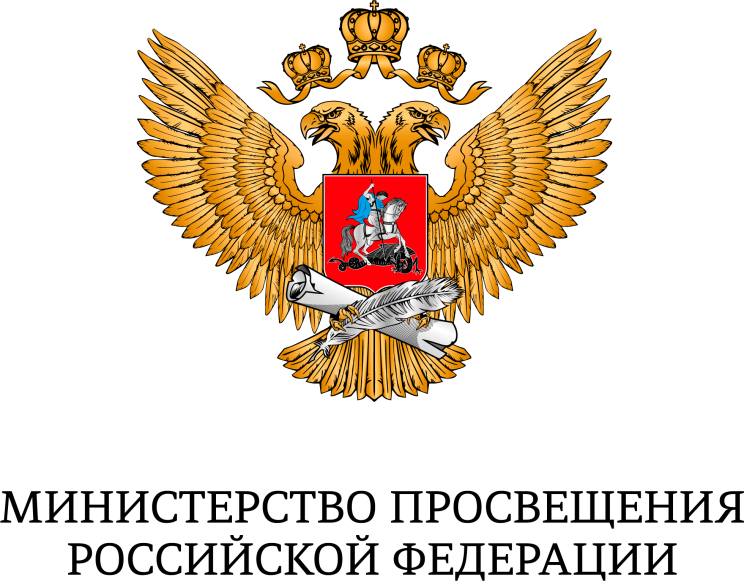 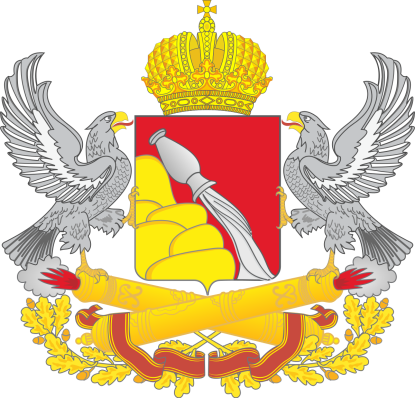 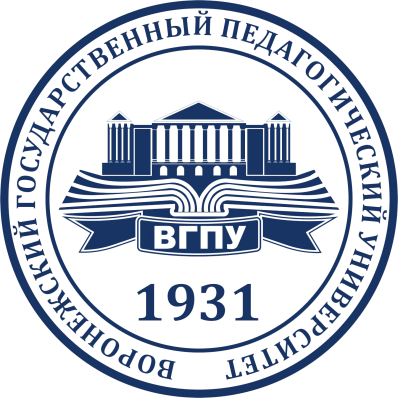 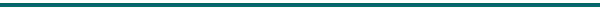  Россия, 394043 Россия, г. Воронеж, ул. Ленина 86 Тел.+7(473)64-44-17Уважаемые коллеги! Приглашаем вас 1-2 декабря 2023 года принять участие в Международном форуме «Язык и культура в аспекте проблем языкового образования современной России», посвящённом Году педагога и наставника и 200-летию со дня рождения К.Д. Ушинского.Цель форума – анализ проблем в области филологического образования, создание площадки для профессионального диалога ученых, практиков по вопросам изучения и обучения русскому языку и иностранным языкам в вузах и школе.Партнёры: ГОУ ВПО «Донецкий национальный университет» (Донецкая Народная Республика), Университет Киншасы (Universite de Kinshasa) (Демократическая Республика Конго), Российский центр науки и культуры (Браззавиль, Республика Конго), Хэйлунцзянский университет (Китайская Народная Республика, г. Харбин).Информационная поддержка: материалы форума, соответствующие тематике и направленности форума, одобренные редакционными коллегиями научных изданий, могут быть опубликованы в журнале «Известия Воронежского государственного педагогического университета» (перечень ВАК). Лицензионный договор-согласие на размещение статьи в открытом доступе будет выслан автору отдельным письмом в случае принятия материалов к публикации. В рамках форума будут проведены следующие научно-практические мероприятия:Конференция 1: «Современная языковая ситуация и совершенствование подготовки учителя-словесника».Тематические направления работы конференции:Развитие русского языка в современных социокультурных условияхНовые модусы существования русского языка и новые формы дискурса. Языковая политика в современной России. Востребованность лингвистических знаний в современном обществе.Современная языковая ситуация и проблемы культуры речи. Динамика языковой нормы и вопросы кодификации языка. Актуальные проблемы современной лексикографии. Художественный текст как объект филологического анализа. Русская классическая и современная литература: проблемы интерпретации. Зарубежная литература в отечественном культурном пространстве. Русская провинция в локальных текстах отечественной литературы. Язык и стиль художественной литературы.Проблемы преподавания русского языка как государственного и родного в системе среднего и высшего образования в современной России. Актуальные проблемы подготовки учителя-словесника в современных социокультурных условиях. Формирование языковой личности школьников и студентов в современных социокультурных условиях. «Плюсы» и «минусы» цифровизации филологического образования. Русский язык как иностранный и методика его преподавания. Проблемы филологического образования в полилингвальной среде. Подготовка учебной и учебно-методической литературы по проблемам преподавания русского языка как иностранного в школе и вузе.Заявки для участия в конференции 1 «Современная языковая ситуация и совершенствование подготовки учителя-словесника» присылайте по ссылке https://forms.gle/z7Tm6f3JWZJH2XbD9 В рамках конференции планируется проведение научно-методического семинара «Актуальные проблемы изучения русского языка в иностранной аудитории».Заявки для участия в научно-методическом семинаре «Актуальные проблемы изучения русского языка в иностранной аудитории» присылайте по ссылке https://forms.gle/GN7sLw9HRgGzUnoF6 Конференция 2: «Лингвистические, лингводидактические и лингвокультурологические исследования в контексте вызовов современного иноязычного образования».Тематические направления работы конференции:Лингвистические и лингвокультурологические аспекты исследований Исследование языковых единиц разных уровней: традиции и инновации.Современные дискурсивные практики и исследование различных видов дискурса. Взаимодействие языка и культуры. Язык как этнокультурный феномен.Проблемы современной межкультурной коммуникации: изучения этнокультурного своеобразия различных языковых сообществ и сохранения самобытности в условиях глобализации. Специфика коммуникации в современных условиях.Современные тенденции в лингвоэкологии. Проблема заимствований в иностранных языках.Лингводидактические аспекты исследованийТенденции развития школьного и педагогического образования.Формирования единого образовательного пространства профессионального развития педагога.Современные тенденции в обучении иностранным языкам.Формирование гибких навыков в условиях современного иноязычного образования.Цифровая дидактика и цифровые технологии. Цифровая образовательная среда: возможности для педагогов.Современные подходы к формированию функциональной грамотности школьников.Проблемы языкового образования в не специальных вузах (с неязыковыми профилями подготовки)Заявки для участия в конференции «Лингвистические, лингводидактические и лингвокультурологические исследования в контексте вызовов современного иноязычного образования» присылайте по ссылке https://forms.gle/wvbbHrHk4i7Pa97Z6 Круглый стол «Проблемы иноязычного образования в школе: традиции, новации и перспективы»Основные направления круглого стола:- Развитие навыков XXI века как приоритетное направление современного языкового образования- Формирование интеллектуально-творческой сферы обучающихся в процессе дошкольного и раннего школьного иноязычного образования- Развитие и воспитание личности средствами языкового образования- Современные тенденции в иноязычном образованииЗаявки для участия в круглом столе «Проблемы  иноязычного образования в школе: традиции, новации и перспективы» присылайте по ссылке https://docs.google.com/forms/d/e/1FAIpQLSfvsttZWtbRJc3Kx2SbDbK__fNO9MvOFUm4_NCzBi1jQ35xdw/viewform?usp=sf_link Форма проведения конференций и круглого стола – смешанная. Формат участия: очное выступление с докладом, выступление с докладом онлайн, публикация статьи, участие в качестве слушателя. Языки конференций и круглого стола: русский, английский, немецкий, французский.К участию в конференциях приглашаются исследователи в области русского и иностранных языков и языкового образования (филологи, методисты, педагоги).По окончании работы Форума желающие могут пройти обучение по программе профессиональной переподготовки «Русский язык как иностранный: теория и методика преподавания» (260 часов) с получением диплома государственного образца. Стоимость зависит от комплектации групп.На базе Центра непрерывного совершенствования профессионального мастерства педагогических работников ВГПУ можно пройти обучение по программам повышения квалификацииОсобенности углубленного обучения английскому языку в условиях реализации ФГОС СОО (108 часов). Стоимость 4500 рублейИспользование цифровых инструментов и цифровых ресурсов в обучении иностранному языку (немецкому) (36часов). Стоимость 3100 рублейПредседатель организационного комитета: Филоненко Сергей Иванович, ректор, доктор исторических наук, профессор, ФГБОУ ВО «Воронежский государственный педагогический университет».Сопредседатель организационного комитета: Салогубова Наталья Валерьевна, и.о. министра образования Воронежской области.Заместители председателя организационного комитета:Корнев Сергей Викторович, проректор по научной работе, доктор физико-математических наук, доцент, ФГБОУ ВО «Воронежский государственный педагогический университет»;Соколова Наталья Валерьевна, проректор по учебной работе, доктор биологических наук, доцент, ФГБОУ ВО «Воронежский государственный педагогический университет»;Заварзина Галина Анатольевна, заведующий кафедрой русского языка, современной русской и зарубежной литературы, доктор филологических наук, доцент, ФГБОУ ВО «Воронежский государственный педагогический университет»;Демидкина Екатерина Александровна, заведующий кафедрой немецкого языка, кандидат филологических наук, доцент, ФГБОУ ВО «Воронежский государственный педагогический университет».Члены организационного комитета: Арзямова О.В. – доцент кафедры русского языка, современной русской и зарубежной литературы Воронежского государственного педагогического университета, кандидат филологических наук, доцент (Россия, г. Воронеж);Бондаренко В.А. – старший преподаватель кафедры русского языка, современной русской и зарубежной литературы Воронежского государственного педагогического университета, кандидат филологических наук (Россия, г. Воронеж);Васильева Е.В. - доцент кафедры русского языка, современной русской и зарубежной литературы Воронежского государственного педагогического университета, кандидат филологических наук, доцент (Россия, г. Воронеж);Глухова Н.В. – старший преподаватель кафедры немецкого языка Воронежского государственного педагогического университета (Россия, г. Воронеж);Голукович А.Е. - доцент кафедры английского языка Воронежского государственного педагогического университета, кандидат филологических наук, доцент (Россия, г. Воронеж);Груздева М.А. - доцент кафедры английского языка Воронежского государственного педагогического университета, кандидат педагогических наук, доцент (Россия, г. Воронеж);Зленко И.П. – доцент кафедры французского языка и иностранных языков для неязыковых профилей, кандидат филологических наук (Россия, г. Воронеж);Киселева В.Н. - ассистент кафедры французского языка и иностранных языков для неязыковых профилей (Россия, г. Воронеж);Кислинская Г.Е. – доцент кафедры французского языка и иностранных языков для неязыковых профилей, кандидат филологических наук (Россия, г. Воронеж);Косаренко О.Т. - доцент кафедры русского языка, современной русской и зарубежной литературы Воронежского государственного педагогического университета, кандидат филологических наук, доцент (Россия, г. Воронеж);Рогова Е.Е. – доцент кафедры русского языка, современной русской и зарубежной литературы Воронежского государственного педагогического университета, кандидат филологических наук, доцент (Россия, г. Воронеж);Слинько М.А. – доцент кафедры русского языка, современной русской и зарубежной литературы Воронежского государственного педагогического университета, кандидат филологических наук, доцент (Россия, г. Воронеж);Субботина М.В. - доцент кафедры русского языка, современной русской и зарубежной литературы Воронежского государственного педагогического университета, кандидат филологических наук, доцент (Россия, г. Воронеж);Трущинская А.С. - доцент кафедры английского языка Воронежского государственного педагогического университета, кандидат филологических наук, доцент (Россия, г. Воронеж)Ответственные секретари организационного комитета: Колесникова Екатерина Игоревна, ассистент кафедры русского языка, современной русской и зарубежной литературы, ФГБОУ ВО «Воронежский государственный педагогический университет»; Филатова Марина Игоревна, специалист по учебно-методической работе Центра открытого образования на русском языке и обучения русскому языку, ФГБОУ ВО «Воронежский государственный педагогический университет»;Бухтоярова Ирина Ивановна, старший преподаватель кафедры немецкого языка ФГБОУ ВО «Воронежский государственный педагогический университет»Программный комитет: Председатели: Бугакова Н.В. – декан факультета иностранных языков, доцент кафедры французского языка и иностранных языков для неязыковых профилей, кандидат филологических наук, доцент, (Россия, г. Воронеж); Григоренко О.В.  – руководитель регионального научно-методического Центра русского языка, доцент кафедры русского языка, современной русской и зарубежной литературы Воронежского государственного педагогического университета, кандидат филологических наук, доцент (Россия, г. Воронеж). Члены программного комитета: Бахметьева И.А. - доцент кафедры английского языка Воронежского государственного педагогического университета, кандидат филологических наук, доцент (Россия, г. Воронеж);Ветрова Э.С. – профессор кафедры теории и практики перевода Донецкого национального университета, доктор филологических наук (Донецкая Народная Республика, г. Донецк)Воротникова А.Э. – профессор кафедры французского языка и иностранных языков для неязыковых профилей, доктор филологических наук (Россия, г. Воронеж);Исаев Е.А. – доцент кафедры французского языка и иностранных языков для неязыковых профилей Воронежского государственного педагогического университета, кандидат педагогических наук (Россия, г. Воронеж);Капкова С.Ю. - доцент кафедры английского языка Воронежского государственного педагогического университета, кандидат филологических наук, доцент (Россия, г. Воронеж);Карабулатова И.С. - профессорПалагина О.И. - заведующий кафедрой французского языка и иностранных языков для неязыковых профилей, кандидат филологических наук, доцент (Россия, г. Воронеж);Спиридовская Л.А. – доцент кафедры немецкого языка Воронежского государственного педагогического университета, кандидат педагогических наук, доцент (Россия, г. Воронеж);Сребрянская Н.А. - профессор кафедры английского языка, кандидат филологических наук, профессор (Россия, г. Воронеж);Струкова Т.Г. – профессор кафедры русского языка, современной русской и зарубежной литературы, доктор филологических наук, профессор (Россия, г. Воронеж);Удодов А.Б. – профессор кафедры русского языка, современной русской и зарубежной литературы, доктор филологических наук, профессор (Россия, г. Воронеж);Хрипунова И.И. - доцент кафедры немецкого языка Воронежского государственного педагогического университета, кандидат филологических наук, доцент (Россия, г. Воронеж);Шевцова М.А., заведующий кафедрой английского языка, кандидат педагогических наук, доцент (Россия, г. Воронеж);Шурупова Т.Ю. – доцент кафедры немецкого языка Воронежского государственного педагогического университета, кандидат филологических наук, доцент (Россия, г. Воронеж);Шустова И.Н. – доцент кафедры английского языка Воронежского государственного педагогического университета, кандидат филологических наук, доцент (Россия, г. Воронеж);Kayembe Ntumba Jean-Marie, ректор Университета Киншасы, профессор (Демократическая Республика Конго, г. Киншаса);Фархутдинова М.А. – руководитель Российского центра науки и культуры (Республика Конго, г. Браззавиль);Сунь Чао – директор Института русского языка, профессор Хэйлунцзянского университета (Китайская Народная Республика, г. Харбин);Сунь Цюйхуа – проректор по международному сотрудничеству, доктор филологических наук, профессор Хэйлунцзянского университета (Китайская Народная Республика, г. Харбин).По вопросам участия обращаться по электронным адресам kolesnikovaeki@mail.ru (Колесникова Екатерина Игоревна – конференция 1: «Современная языковая ситуация и совершенствование подготовки учителя-словесника»;научно-методический семинар «Актуальные проблемы изучения русского языка в иностранной аудитории»), irinabukhtoyarova@mail.ru (Бухтоярова Ирина Ивановна – конференция 2: «Лингвистические, лингводидактические и лингвокультурологические исследования в контексте вызовов современного иноязычного образования», круглый стол «Проблемы иноязычного образования в школе: традиции, новации и перспективы»).ПОРЯДОК ПРЕДСТАВЛЕНИЯ МАТЕРИАЛОВ ДЛЯ УЧАСТИЯ В КОНФЕРЕНЦИИДля участия в конференции необходимо до 20 ноября 2023 г. представить в оргкомитет:–  заявку на участие по ссылке;– статью (правила оформления статьи см. Приложение 1, Приложение 2, пример оформления библиографического списка http://lib.vspu.ac.ru/node/15).Регистрация участника и передача материала статей на конференцию осуществляется только по указанным выше ссылкам.Издание сборника статей планируется в течение месяца по окончании конференции. Статьи сборника размещаются в РИНЦ. Статьи, не соответствующие требованиям к оформлению и тематике конференции, будут отклонены.Все статьи, присланные на конференцию, проходят обязательную проверку в программе антиплагиат (разрешенный процент заимствования не более 30 %). Проверка на антиплагиат будет проводиться в системе «antiplagiat.ru» (https://antiplagiat.ru/).Оплата проезда и пребывания участников конференции в г. Воронеже производится за счет командирующих организаций или самостоятельно участниками.Регистрационный взнос составляет 400 руб. (техническая подготовка сборника, оплата постатейного размещения в РИНЦ). Оплата регистрационного взноса производится после принятия статьи.  Реквизиты для оплаты будут отправлены ответным письмом. Важные даты20 ноября 2023 года – конечный срок приема заявок и статей;25 ноября 2023 года – оплата регистрационного взносаПРИЛОЖЕНИЕ 1Требования к публикацииПринимаются статьи объемом до 6  страниц. Шрифт – Times New Roman, кегль 14, междустрочный интервал – полуторный, автоматическая расстановка переносов, выравнивание текста по ширине, все поля по 2 см. Абзацы в тексте начинаются отступом в 1 см (отступ устанавливается в «формате абзаца», просим не пользоваться пробелами и клавишей табуляции). Текст необходимо набирать без нумерации, без разрывов страницы, слова внутри абзаца разделять только одни пробелом, не использовать пробелы для выравнивания. Необходимо избегать перегрузки статьи таблицами, если используемые в них данные исследований могут быть представлены в текстовом виде. Текст в таблицах следует набирать кеглем 12, межстрочный интервал – одинарный. Статья должна быть построена следующим образом: 1) УДК (Универсальный десятичный классификатор); 2) инициалы и фамилии авторов;3) полные названия учреждений (если авторы из разных учреждений, то после каждой фамилии следует указать, кто в каком учреждении учится или работает);4) заглавие; 5) текст аннотации (объемом 30-100 слов); 6) ключевые слова/словосочетания (не более 9); 7) текст статьи. Ссылки на литературу даются в квадратных скобках с указанием номера публикации в библиографическом списке, номера страницы. Например: [5, с. 18]. 8) После текстовый библиографический список в алфавитном порядке обязателен для размещения статьи в e-library. Требования к оформлению библиографического списка   http://lib.vspu.ac.ru/node/15. Список должен содержать только работы, на которые есть ссылки в тексте статьи. Ссылки на интернет-документы должны содержать фамилию и инициалы автора (при наличии), заголовок публикации, адрес, дату обращения. В список литературы не включаются неопубликованные работы, учебники (исключение – учебники как предмет изучения).9) перевод ФИО автора(авторов), наименования учреждения, названия статьи, аннотации, ключевых слов на английский язык (кеглем 12, межстрочный интервал – одинарный). ПРИЛОЖЕНИЕ 2УДК 37.015.3 И.И. Иванова, доктор филологических наук, профессор (Федеральное государственное бюджетное образовательное учреждение высшего образования «Кубанский государственный университет», г. Краснодар) Педагогика «проживания»: сквозь призму событийностиАннотация. В статье событийность представлена как метод педагогики «проживания». Раскрыт педагогический смысл событийности как институционально оформленной реальности ценностно-смыслового взаимодействия педагога и воспитанников, даны характеристика данного взаимодействия: общий интерес; открытость и доверие; позиционность; рефлексивность. Ключевые слова: воспитание, событие, проживание, ценностно-смысловое взаимодействие, рефлексия, ситуация. Воспитание должно обеспечивать пространство «между» педагогом и воспитанниками, где происходит активное взаимодействие взрослых и детей, пересечение мира ребенка и мира взрослого, обогащение их жизненными и культурными ценностями. Результат воспитания созависим с тем, насколько взрослый может постигнуть смысл детского бытия, приблизиться к миру, в котором живут дети, выйти в общее пространство «Между»… [Текст]Библиографический список1. Бедерханова, В. П. Летний дом: концептуальный проект детской летней деревни и его методическое обеспечение / В. П. Бедерханова. – Краснодар: КГУ, 1993. – 60 с. 2. Газман, О. С. Неклассическое воспитание: От авторитарной педагогики к педагогике свободы / О. С. Газман. – Москва: МИРОС, 2002. – 294 с. 3. Григорьев, Д. В. Событие воспитания и воспитание как событие / Д. В. Григорьев // Вопросы воспитания. – 2007. – № 1. – С. 90-99. 4. Слободчиков, В. И. Очерки психологии образования / В. И. Слободчиков. – Биробиджан: Изд-во БГПИ, 2005. – 270 с. 5. Шустова, И. Ю. Воспитание в детско-взрослой общности: монография / И. Ю. Шустова. – Москва: Педагогическое общество России, 2018. – 172 с. I. I. Ivanova Kuban State University, Krasnodar Pedagogy of «accommodation»: through the prism of co-being Abstract. In the article co-existence is presented as a method of pedagogy of «living». The pedagogical meaning of coexistence as an institutionalized reality of the value-semantic inter-action of the teacher and pupils is revealed, the characteristic of this interaction is given: general interest; openness and trust; positioning; reflexivity. Keywords: upbringing, child-adult community, coexistence, living, value-semantic inter-action, reflection, situation.